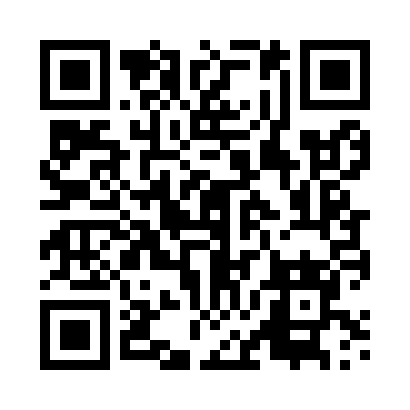 Prayer times for Modla, PolandWed 1 May 2024 - Fri 31 May 2024High Latitude Method: Angle Based RulePrayer Calculation Method: Muslim World LeagueAsar Calculation Method: HanafiPrayer times provided by https://www.salahtimes.comDateDayFajrSunriseDhuhrAsrMaghribIsha1Wed2:365:1412:506:018:2710:562Thu2:355:1112:506:028:2910:573Fri2:345:0912:506:038:3110:584Sat2:335:0712:506:048:3310:595Sun2:325:0512:496:058:3510:596Mon2:315:0312:496:068:3611:007Tue2:305:0112:496:078:3811:018Wed2:304:5912:496:088:4011:029Thu2:294:5712:496:098:4211:0210Fri2:284:5612:496:108:4411:0311Sat2:274:5412:496:128:4611:0412Sun2:274:5212:496:138:4711:0513Mon2:264:5012:496:148:4911:0514Tue2:254:4812:496:158:5111:0615Wed2:244:4712:496:168:5311:0716Thu2:244:4512:496:178:5411:0817Fri2:234:4312:496:188:5611:0818Sat2:224:4212:496:198:5811:0919Sun2:224:4012:496:198:5911:1020Mon2:214:3912:496:209:0111:1121Tue2:214:3712:496:219:0311:1122Wed2:204:3612:506:229:0411:1223Thu2:204:3412:506:239:0611:1324Fri2:194:3312:506:249:0711:1325Sat2:194:3212:506:259:0911:1426Sun2:184:3012:506:269:1011:1527Mon2:184:2912:506:279:1211:1628Tue2:174:2812:506:279:1311:1629Wed2:174:2712:506:289:1411:1730Thu2:174:2612:506:299:1611:1831Fri2:164:2512:516:309:1711:18